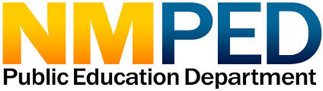 2018 New Mexico Educator Preparation Program ReportsListed below are the EPPS that were evaluated and received a New Mexico 2018 scorecard.HOW IS THE OVERALL RATING MEASURED?HOW IS THE OVERALL RATING MEASURED?HOW IS THE OVERALL RATING MEASURED?HOW IS THE OVERALL RATING MEASURED?HOW IS THE OVERALL RATING MEASURED?HOW IS THE OVERALL RATING MEASURED?HOW IS THE OVERALL RATING MEASURED?HOW IS THE OVERALL RATING MEASURED?PROGRAM NAMEOVERALL RATING ADMISSIONSCANDIDATE PROMISEHIRING AND RETENTIONGRADUATE PERFORMANCECentral New Mexico Community College	154.31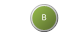 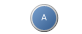 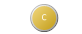 University of New Mexico	144.53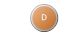 New Mexico State University146.99Northern New Mexico College	134.97Eastern New Mexico University147.10New Mexico Highlands University148.69Western New Mexico University154.91Santa Fe Community College 	138.14OPAL & Alternative by District136.62New Mexico Junior College134.72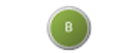 Wayland Baptist University139.57San Juan College143.66University of the Southwest 	127.68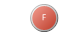 